В целях защиты здоровья, недопущения распространения новой коронавирусной инфекции (COVID-19), руководствуясь решениями оперативного штаба Правительства Российской Федерации по предупреждению завоза и распространения новой коронавирусной инфекции на территории России и подтвержденных случаях заболевания от 11.03.2020, 
с 18.03.2020 и до особого распоряжения:Ограничить вход в Думу Города Томска граждан. Прием граждан, прибывших в Думу Города Томска, осуществлять 
в холле 1 этажа с соблюдением мер по обработке рук кожными антисептиками и контролем температуры.По возможности перевести прием граждан в онлайн формат.Организации, осуществляющей обеспечение пропускного и внутриобъектного режимов в Думе Города Томска, осуществлять проход на заседания комитетов, комиссий, рабочих групп, собраний Думы Города Томска только лиц, указанных в качестве докладчиков/содокладчиков, заинтересованных сотрудников органов местного самоуправления, органов государственной власти, иных органов, по спискам, составленным руководителями структурных подразделений и согласованных с руководителем аппарата Думы Города Томска, с указанием в данных списках фамилии, имя, отчества (последнее при наличии) соответствующего лица.Ознакомить с настоящим постановлением сотрудников Думы Города Томска, помощников депутатов Думы Города Томска, организацию, осуществляющую обеспечение пропускного и внутриобъектного режимов в Думе Города Томска.Начальнику отдела пресс-службы аппарата Думы Города Томска (М.В.Москаленко) разместить настоящее постановление в холле 1 этажа здания Думы Города Томска, на официальном сайте Думы Города Томска.Ответственность за исполнение настоящего постановления возложить на руководителя аппарата Думы Города Томска И.З.Пушкареву.С.Ю.Панов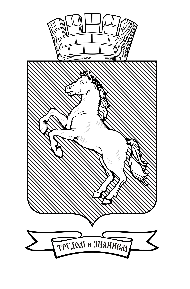 ДУМА ГОРОДА ТОМСКАПРЕДСЕДАТЕЛЬПОСТАНОВЛЕНИЕДУМА ГОРОДА ТОМСКАПРЕДСЕДАТЕЛЬПОСТАНОВЛЕНИЕДУМА ГОРОДА ТОМСКАПРЕДСЕДАТЕЛЬПОСТАНОВЛЕНИЕДУМА ГОРОДА ТОМСКАПРЕДСЕДАТЕЛЬПОСТАНОВЛЕНИЕ  18 марта 2020  18 марта 2020                                                        № 28-о                                                        № 28-оО предупреждении новой коронавирусной инфекции (COVID-19) в Думе Города ТомскаО предупреждении новой коронавирусной инфекции (COVID-19) в Думе Города Томска